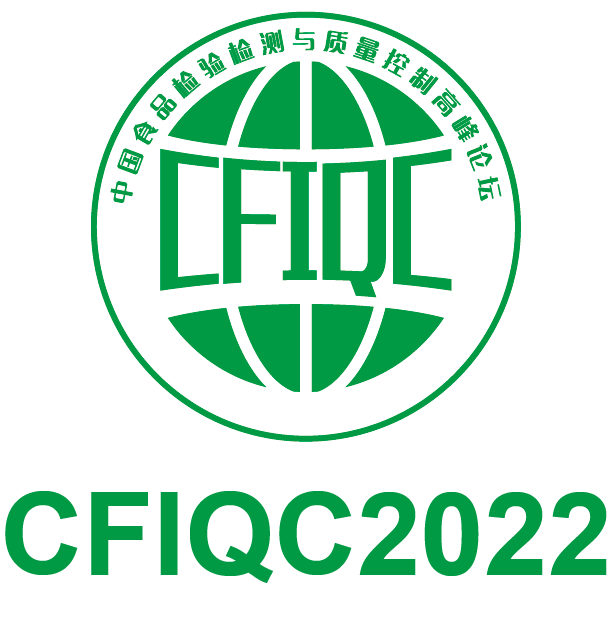 中国食品检验检测与质量控制高峰论坛日程安排指导单位中国食品科学技术学会主办单位河南省科学技术协会
联合承办
河南省食品科学技术学会
食品生产与安全河南省协同创新中心河南省食品检验研究院
河南省冷链食品质量安全控制重点实验室
河南省食品安全检测产业技术创新战略联盟
世宏伟业（厦门）展览有限公司
协办单位
中国食品药品企业质量安全促进会区块链专业委员会
国家市场监管重点实验室（食品安全快速检测与智慧监管技术)
国家轻工业食品质量监督检测郑州站
河南省食品工业科学研究所有限公司
河南省中食产业研究咨询有限公司
化工仪器网支持单位（排名不分先后）北京市食品学会上海市食品学会天津市食品科学技术学会山东省食品科学技术学会山西省食品科学技术学会浙江省食品科学技术学会河北省食品科学技术学会福建省食品科学技术学会贵州省食品科学技术学会CFIQC2022 中国食品检验检测与质量控制高峰论坛时间：2022年5月11日-13日（11日报到） 地点：郑州光华大酒店  初步日程安排表注：详细日程以现场公布为准参会报名优惠方案（回执请填写下面的参会回执表）：□ 同一单位1-2人参会：2000元/人，□ 同一单位3人及以上参会：1600元/人；□ 学生参会优惠：1200元/人；需要提供学生证等相关证明；(注：现场付款不参与优惠）□ 现场付款：2500元/人；注：费用包含3月19日、20日两天中午自助餐和茶歇、会后可获得经演讲嘉宾授权同意分享的PPT课件，交通和住宿自理。展位安排、参会报名：联系人：王  海 15359318944（微信同号） 联系人：钟老师 13123396203（微信同号） 邮箱：1565336495@qq.com 网址：www.cfiqc.cn大会开幕式---主论坛（全天）大会开幕式---主论坛（全天）2022年5月12日上午 地点：光华大酒店3楼 宇宙厅主持人：待定2022年5月12日上午 地点：光华大酒店3楼 宇宙厅主持人：待定09：00-09：20开幕式：1、主持人介绍出席论坛的院士和领导         国家、省、市市场局相关领导讲话（待定）         3、主办单位领导致辞09：20-09：45报告题目：报告嘉宾：河南省市场监管局食品安全抽检监测处   梁中辉 处长09：45-10：10报告题目：食品安全病原菌基因组溯源报告嘉宾：军事医学科学院微生物流行病研究所 杨瑞馥 研究员10：10-10：35报告题目：安捷伦GC/MS高效、自动化食品分析方案介绍——助力全方位提升实验室效率报告嘉宾：安捷伦科技（中国）有限公司 吴嘉嘉博士 气相色谱-质谱应用工程师 10：35-11：00报告题目：食品安全抽样检验高质量发展现状和形势报告嘉宾：河南省食品检验研究院  秦廷瑞 党委书记、院长11：00-11：25报告题目：报告嘉宾：国家轻工业食品质量监督检测南京站   卞疆副站长11：25-11：50报告题目：食品过敏原免疫学检测的风险与挑战报告嘉宾：中国海洋大学食品科学与工程学院   李振兴 教授12：00-13：30 午餐及参观展览12：00-13：30 午餐及参观展览2022年5月12日下午 地点：光华大酒店3楼 宇宙厅主持人：待定2022年5月12日下午 地点：光华大酒店3楼 宇宙厅主持人：待定13：30-13：55报告题目：数学分离与食品体系多组分快速精准定量报告嘉宾：湖南大学化学化工学院   吴海龙 教授13：55-14：20报告题目：新时代食品类专业实验与实践“产学合作，协同育人”的探索 报告嘉宾：莱帕克（北京）科技有限公司  刘静阳 市场执行总经理14：20-14：45报告题目：《食品安全国家标准 采样和检样处理规程》修订进展报告嘉宾：福建省疾病预防控制中心  马群飞 主任技师14：45-15：10报告题目：国内外农药残留风险评估与控制技术报告嘉宾：中国农业大学   潘灿平 教授15：10-15：40茶歇及参观展览15：40-16：05报告题目：我国食品安全抽检检测的质量控制报告嘉宾：中国计量科学研究院   张庆合 研究员16：05-16：30报告题目：持续深化质量安全管理  推进想念高质量发展报告嘉宾：想念食品股份有限公司  王婉赟 高级工程师16：30-16：55报告题目：食品危害物检测与控制新方法研究报告嘉宾：江南大学食品学院副院长   王周平 教授16：55-17：20报告题目：高质量发展与检验检测报告嘉宾：漯河市市场监督管理局四级高级主办、食品安全生产监管科   王文甫科长专题一：拉曼光谱技术在食品检测的应用专题一：拉曼光谱技术在食品检测的应用2022年5月13日上午 地点：光华大酒店3楼   主持人：待定2022年5月13日上午 地点：光华大酒店3楼   主持人：待定09：00-09：25报告题目：待定报告嘉宾：苏州大学材料与化学化工学部   邓安平 教授09：25-09：50报告题目：等离激元拉曼光谱技术在食品安全快检领域的应用与发展报告嘉宾：嘉庚创新实验室/厦门市普识纳米科技有限公司董事长  田景华 研究员09：50-10：15报告题目：表面增强拉曼光谱技术在食品领域应用展望报告嘉宾：上海师范大学化学与材料科学学院  杨海峰 教授10：15-10：45茶歇及参观展览10：45-11：10报告题目：表面增强拉曼技术在食品安全中的应用报告嘉宾：上海海洋大学   赖克强 教授11：10-11：35报告题目：果蔬中典型小分子污染物的快速预警技术报告嘉宾：北京市农林科学院质量标准与检测技术研究所  王蒙 副研究员11：35-12：00报告题目：光子晶体微球SERS液相生物芯片高通量食品安全检测技术及其应用报告嘉宾：知名专家报告邀约中专题二：食品微生物检验与控制技术专题二：食品微生物检验与控制技术2022年5月13日上午 地点：光华大酒店3楼   主持人：待定2022年5月13日上午 地点：光华大酒店3楼   主持人：待定09：00-09：25报告题目：食品微生物风险数据分析与建模平台研发报告嘉宾：上海理工大学   董庆利 教授09：25-09：50报告题目：报告嘉宾：仪器厂商报告邀约中09：50-10：15报告题目：MALDI-TOF-MS原理及在微生物检验中的应用报告嘉宾：河南省疾病预防控制中心  廖兴广 主任技师10：15-10：45茶歇及参观展览10：45-11：10报告题目：报告嘉宾：食品生产与安全河南省协同创新中心办公室主任  孙新城 副教授11：10-11：35报告题目：动物食品中产气荚膜梭菌的威胁与控制策略报告嘉宾：江苏省农业科学院农产品质量安全与营养研究所  张辉 研究员11：35-12：00报告题目：食源性微生物活但不可培养（VBNC）状态的快速检测与安全控制报告嘉宾：华南理工大学 徐振波 副教授专题三：食品及农产品快速检测技术进展专题三：食品及农产品快速检测技术进展2022年5月13日上午 地点：光华大酒店3楼   主持人：待定2022年5月13日上午 地点：光华大酒店3楼   主持人：待定09：00-09：25报告题目：微流控技术在肉源真伪鉴定中的应用报告嘉宾：暨南大学食品安全与营养研究院 石磊 教授09：25-09：50报告题目：报告嘉宾：仪器厂商报告邀约中09：50-10：15报告题目：金刚烷胺的快速检测及应用报告嘉宾：南昌大学食品科学与技术国家重点实验室   赖卫华 教授10：15-10：45茶歇及参观展览10：45-11：10报告题目：功能核酸食品安全生物检测新技术报告嘉宾：中国农业大学   许文涛 教授11：10-11：35报告题目：食源性致病菌现场快速前处理和可视化检测新方法建立及应用研究报告嘉宾：合肥工业大学食品与生物工程学院   陈伟 教授11：35-12：00报告题目：农产/食品中有毒有害物光/电化学检测新技术新方法研究进展报告嘉宾：江苏大学   王坤 教授专题四：农兽药残留检测技术专题四：农兽药残留检测技术2022年5月13日上午 地点：光华大酒店3楼   主持人：待定2022年5月13日上午 地点：光华大酒店3楼   主持人：待定09：00-09：25报告题目：我国动物性食品中兽药残留检测标准现状与发展趋势报告嘉宾：中国兽医药品监察所   孙雷 研究员09：25-09：50报告题目：安捷伦食品分析领域高通量解决方案介绍报告嘉宾：安捷伦科技（中国）有限公司  王勇 北区液质产品经理09：50-10：15报告题目：串联质谱技术在农产品农药残留检测中的应用与质量控制关键点报告嘉宾：农业农村部环境保护科研监测所  王璐 副研究员10：15-10：45报告题目：报告嘉宾：艾吉析科技(上海)有限公司技术专家10：45-11：10报告题目：基于改良QuEChERS方法的茶叶中农残检测方法标准研究与验证报告嘉宾：中国标准化研究院   兰韬 副研究员11：10-11：35报告题目：弹性多孔基质净化材料用于液质联用检测农兽药多残留研究报告嘉宾：郑州轻工业大学  季宝成 讲师11：35-12：00报告题目：水产食品药物残留色谱质谱检测中基质效应的来源及消除途径研究报告嘉宾：中国水产科学研究院  李晋成 副研究员专题五：生物毒素检测与防控技术专题五：生物毒素检测与防控技术2022年5月13日上午 地点：光华大酒店3楼   主持人：待定2022年5月13日上午 地点：光华大酒店3楼   主持人：待定09：00-09：25报告题目：食品和饲料真菌毒素生物脱毒报告嘉宾：佛山科学技术学院  刘阳 教授09：25-09：50报告题目：报告嘉宾：仪器厂商报告邀约中09：50-10：15报告题目：代谢组学技术在粮油产品风险评估中的应用报告嘉宾：河南省农业科学院农业质量标准与检测技术研究所   刘继红 研究员10：15-10：45茶歇及参观展览10：45-11：10报告题目：食品中生物毒素及其检测技术报告嘉宾：国家粮食和物资储备局科学研究院  谢刚 研究员11：10-11：35报告题目：报告嘉宾：仪器厂商报告邀约中11：35-12：00报告题目：真菌毒素检测质量控制与标准物质报告嘉宾：中国计量科学研究院  李秀琴 研究员专题六：食品真实性与溯源技术专题六：食品真实性与溯源技术2022年5月13日下午 地点：光华大酒店3楼  主持人：待定2022年5月13日下午 地点：光华大酒店3楼  主持人：待定13：30-13：55报告题目：基于DNA的食品掺假定量分析技术与应用报告嘉宾：中国农业科学院农业质量标准与检测技术研究所   陈爱亮 研究员13：55-14：20报告题目：区块链技术在食品质量安全领域应用的探讨报告嘉宾：北京爱问科技有限公司  程德恭 总经理14：20-14：45报告题目：梯型熔解温度等温扩增技术在食品检测中的应用报告嘉宾：许昌学院食品与药学院   王德国 教授14：45-15：15茶歇及参观展览15：15-15：40报告题目：基于组学的食品真实性鉴伪研究进展报告嘉宾：中国检验检疫科学研究院   张九凯 副研究员15：40-16：05报告题目：区块链溯源：助力信任在食品安全的全过程传递报告嘉宾：SGS集团    吴君 战略发展部市场经理16：05-16：30报告题目：六种家畜乳氨基酸指纹聚类分析报告嘉宾：内蒙古农业大学食品科学与工程学院食品质量与安全系   郭军 教授专题七：食品实验室质量控制与管理专题七：食品实验室质量控制与管理2022年5月13日下午 地点：光华大酒店3楼  主持人：待定2022年5月13日下午 地点：光华大酒店3楼  主持人：待定13：30-13：55报告题目：食品实验室检测质量风险分析与管理报告嘉宾：郑州海关技术中心  刘亚风 主任13：55-14：20报告题目：报告嘉宾：北京诺码标准技术有限公司14：20-14：45报告题目：速冻食品安全控制报告嘉宾：三全食品股份有限公司技术中心资深经理 朱香杰 高级工程师14：45-15：15茶歇及参观展览15：15-15：40报告题目：待定报告嘉宾：知名仪器厂商技术专家15：40-16：05报告题目：冷链食品安全管控报告嘉宾：思念食品有限公司  宋会玲 生产质量副总16：05-16：30报告题目：报告嘉宾：江南大学食品学院    钱和教授专题八：样品前处理技术专题八：样品前处理技术2022年5月13日下午 地点：光华大酒店3楼  主持人：待定2022年5月13日下午 地点：光华大酒店3楼  主持人：待定13：30-13：55报告题目：基于纳米材料的固相萃取技术在食品样品前处理中的应用报告嘉宾：河南大学   卢明华 教授13：55-14：20报告题目：报告嘉宾：仪器厂商报告拟邀中14：20-14：45报告题目：基于花粉固相萃取的食品分析研究报告嘉宾：武汉大学化学与分子科学学院   余琼卫 副教授14：45-15：15茶歇及参观展览15：15-15：40报告题目：深共晶溶剂-分散液液微萃取技术及其在食品分析中的应用报告嘉宾：南京海关动植物与食品检测中心  沈伟健 高级工程师15：40-16：05报告题目：基于多功能净化柱的牛奶中多种农药的快速前处理技术研究报告嘉宾：中国农业大学   马永强 教授16：05-16：30报告题目：基于放生抗体技术的食品中污染物残留样品前处理方法的建立与应用报告嘉宾：齐鲁工业大学食品科学与工程学院   何金兴 副教授专题九：第三方检测经验介绍专题九：第三方检测经验介绍2022年5月13日下午 地点：光华大酒店3楼  主持人：待定2022年5月13日下午 地点：光华大酒店3楼  主持人：待定13：30-13：55报告题目：河南省第三方食品检测市场发展状况报告嘉宾：河南省产品质量监督检验院   魏法山 高级工程师13：55-14：20报告题目：第三方检测技术服务助力食品安全风险防范报告嘉宾：华测检测认证集团股份有限公司   李俊超 高级工程师/高级经济师14：20-14：45报告题目：认真履行好为政府食品监管的第三方食品检测服务的职责报告嘉宾：河南国康检测技术有限公司  刘影 质量副总14：45-15：15茶歇及参观展览15：15-15：40报告题目：第三方检验检测机构优质服务能力的思辨之路报告嘉宾：河南聚谷检测研究有限公司  高公璞 总经理15：40-16：05报告题目：数学模型在食品行业中的应用报告嘉宾：SGS通标标准技术服务有限公司 董红梅 农产食品部西北区经理